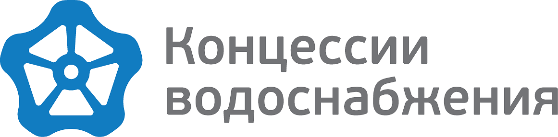 от ______________________ № __________________на № ___________________ от      ________________Уведомление о переносе срока заключениядоговораООО «Концессии водоснабжения» (далее – РСО), рассмотрев представленный протокол общего собрания собственников помещений многоквартирного дома, расположенного по адресу: Волгоград, пос. Мирный, д. 45, проведенного в форме очно-заочного голосования, сообщает следующее.В соответствии с пп.1 ч. 7 ст. 157.2 ЖК РФ РСО переносит срок заключения договора, содержащего положение о предоставлении коммунальных услуг по холодному водоснабжению и водоотведению в указанный многоквартирный дом не более, чем на три календарных месяца. На основании выше изложенного, ООО «Концессии водоснабжения» приступит                      к предоставлению коммунальных услуг по холодному водоснабжению и водоотведению                     в многоквартирный дом, расположенный по адресу: Волгоград, пос. Мирный, д. 45,                       с 01 июня 2020.  